Pojemniki / worki z odpadami należy wystawić w dniu odbioru przed posesję do godz. 7.00 przy utwardzonej drodze.Worki firmowe z odpadami posegregowanymi powinny być całkowicie wypełnione i związane.W dniu odbioru odpadów segregowanych będą wydawane puste worki na odpady segregowane. Ilość i rodzaj zostawionych worków = ilość i rodzaj worków wystawionych. Odpady wielkogabarytowe (meble itp.), zużyty sprzęt elektryczny lub elektroniczny będą odbierane wyłącznie na zgłoszenie telefoniczne (nr tel. 15 823 69 41 w godz. 7.00 – 15.00). Zgłoszenia muszą być dokonane co najmniej 1 dzień przed przypadający terminem podanym
w harmonogramie. W przypadku braku dokonania zgłoszenia w podanym terminie – reklamacje nie będą uwzględniane.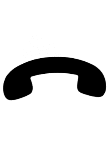 FURMANY / ZABRODY FURMANY / ZABRODY FURMANY / ZABRODY FURMANY / ZABRODY FURMANY / ZABRODY FURMANY / ZABRODY FURMANY / ZABRODY FURMANY / ZABRODY FURMANY / ZABRODY miesiąckomunalne zmieszanemetale 
i tworzywaszkłopapierBIOpopiółgabaryty, opony, lekizużyty sprzęt elektryczny 
i elektronicznyStyczeń91731241111Luty628292188277Marzec5272820146Kwiecień9, 2329301811, 2511Maj7, 212329159, 23Czerwiec4, 182626175, 20613Lipiec2, 16, 302931244, 18Sierpień13, 272829218, 222919Wrzesień10, 243026185, 19Październik8, 222830163, 17, 3110Listopad122728131451418Grudzień10303111123